附件2关于举办“2019年河南省母婴护理专科护士培训班”的通知根据原卫生部《专科护理领域护士培训大纲》和《2012年推广优质护理服务工作方案》中“提高专科护理水平”的要求，结合河南省卫健委对专科护士培训要求，郑州大学第三附属医院暨河南省妇幼保健院定于2019年04月16日起举办“河南省母婴护理专科护士培训班”，每期30人。现将有关事宜通知如下：一、培训对象（一）具有护理专业正规学历、取得合法护士执业资格2年以上人员。（二）从事妇产科临床护理2年以上，具有相关专业工作经历，要求接受专科护士培训的人员。  （三）采取自愿报名和医院推荐相结合的方式，择优录取。二、培训目标通过专科护士培训，护士能够掌握和运用母婴护理的理论和操作技能，根据母婴的特点，提供安全、有效的护理，以达到母婴护士实践标准。师资力量（一）理论知识由从事母婴护理相关专业专家、教授、主管护师等人员担任，具备丰富的临床教学经验和专业相关的理论课教学经历。（二）实践技能具备精湛的护理技能，丰富的临床实践经验和较强的教学能力，能针对本专科新技术、新业务进行现场教学，能结合临床病例组织护理查房。四、培训方式及时间（一）培训方式：理论授课与临床实践相结合方式。（二）第一期培训时间:2019年04月16日---2019年06月17日（三）理论学习：160学时。（四）临床实践和技能操作学习：不少于200学时。（五）培训地点：郑州大学第三附属医院（河南省妇幼保健院）。五、考核方法考核方式采取理论考试、专科技能考核、情景模拟及案例分析考核相结合的综合考核评价方式。（一）理论考试：闭卷考试和e答平台手机考试相结合。（二）专科技能操作考核：与情景模拟考核相结合，使用护理技术操作项目考核评分细则。（三）个案考核：结合临床，每人做出个案分析，并进行汇报。六、结业及授予证书学员完成规定的课程学习和临床实践技能培训后，经考核合格的学员，颁发《河南省母婴护理专科护士培训合格证书》。七、培训费用与食宿（一）每期培训费用为1000元/人/月（含培训费、资料费）。（二）培训费用报到当日现场缴费。（三）餐饮、住宿费用自理，住宿费回原单位报销。八、报名方式及审核（一）请登陆郑州大学第三附属医院母婴护理专科护士培训基地公共邮箱（zdsfymyhljd@163.com，密码zdsfy66903329）下载2019年母婴护理专科护士培训班通知和报名表（详见附件），填写后加盖单位公章，附身份证，护士执业证，最高学历毕业证电子版扫描件各一份发送至母婴护理专科护士培训基地邮箱（zdsfymyhljd@126.com）。（二）第一期报名截止时间：2019年04月14日，报到时间：2019年04月15日。（三）报到地点：郑州大学第三附属医院孕妇学校。九、联系方式基地负责人：白桦    方惠（18638139999）联  系 人：崔红霞（13938283005）      樊少磊（13503450782）   联系电话：0371-66903329                         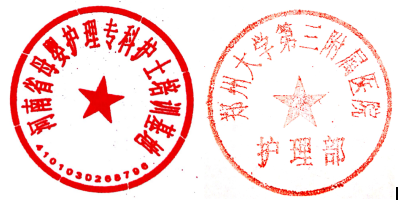 河南省母婴护理专科护士培训基地郑州大学第三附属医院护理部2019年3月15日